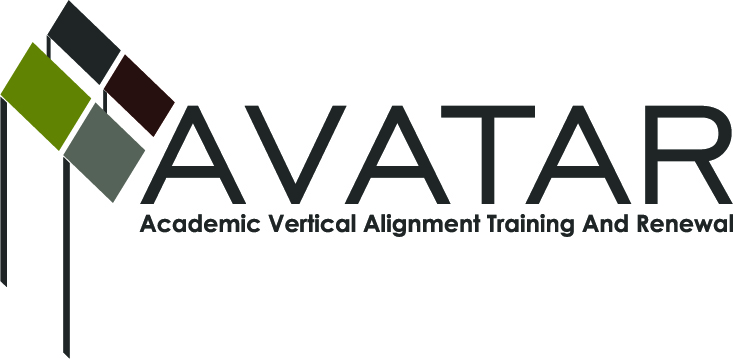 AVATAR Partnership Region: 2Meeting/Session Documentation FormForm should be completed after each meeting and given to the Regional AVATAR Coordinator/FacilitatorAgenda Format Key:  P = Presentation, F = Feedback, D = Decision-Making, W = Work Group, O = Other, with explanationAVATAR Meeting MinutesMeeting Participant ListMeeting:AVATAR Team MeetingAVATAR Team MeetingAVATAR Team MeetingAVATAR Team MeetingAVATAR Team MeetingMeeting Purpose:Monthly MeetingMonthly MeetingMonthly MeetingMonthly MeetingMonthly MeetingDate:March 2, 2015Start Time:3:00 p.m.End Time:4:15 p.m.Meeting Coordinator/ Facilitator:Janet M. CunninghamLocation:Location:Northwest Center for Advanced StudiesNorthwest Center for Advanced StudiesMeeting Recorder:Janet M. CunninghamMeeting Timekeeper:Meeting Timekeeper:Connie NowellConnie NowellTimeTopicFormatDiscussion LeaderDesired Outcome3:00Welcome DiscussionJanet Cunningham3:05Discussion ItemsDiscussionJanet CunninghamDevelopment of semester two assessment and ways to increase enrollment for the fall 2015 semester.4:10Plans for Next MeetingJanet CunninghamMeeting date set.Action ItemPerson ResponsibleDue DateWelcome:  Dr. Cunningham welcomed all members.Discussion Items:College Preparatory Assessment, Semester 1 – No assessment information has been returned.  Discussion of ways to obtain data.College Preparatory Assessment development, Semester 2 – Members present reviewed syllabus to decide which topics should be covered on assessment.  Assignments were issued for members to prepare questions for each topic.Increasing enrollment for Fall 2015 – Discussion centered on ways to get superintendents involved in presenting the course to more students.Curriculum Updates – Discussion of new math TEKS and a plan to ease implementation of same.Plans for Next Meeting:  A meeting has been set for Monday, April 13.Melissa Morin and Dr. Cunningham will work on a way to obtain data.AVATAR group members to bring questions to next meeting.Next meetingNotesNameTitleOrganization/InstitutionDr. Janet M. CunninghamExecutive  DirectorE2E Partners (P-16  Council)Paul JohnsonMath InstructorDel Mar CollegeElsa BrownOwnercMATHisEASYJose GuerraCoordinator – Instructor MathTexas A&M University-KingsvilleAndrea JohnsonOwnercMATHisEASYDr. Paula Kenny-WallaceMath InstructorTexas A&M University-Corpus ChristiMelissa MorinConsultantESC2